                                                Российская  ФедерацияАДМИНИСТРАЦИЯСЕЛЬСКОГО ПОСЕЛЕНИЯ СТАРАЯ РАЧЕЙКАмуниципального  района   Сызранский  Самарской  областиП О С Т А Н О В Л Е Н И Е      09.12. 2015г.                                                                                    № 122О внесении изменений  в  муниципальную   программу сельского поселения Старая Рачейка муниципального района Сызранский  Самарской  области«Осуществление материально-технического и транспортного  обеспечения деятельности администрации сельского поселения Старая Рачейка  муниципального района  Сызранский Самарской областина 2015-2017 годы»       В соответствии с постановлением администрации  сельского поселения Старая Рачейка муниципального района Сызранский Самарской области  от 13.02.2014 года  № 16 «О разработке , формирования и реализации муниципальных программ сельского поселения Старая Рачейка муниципального района Сызранский Самарской области»  и в целях решения вопросов местного значения сельского поселения Старая Рачейка  Сызранского района Самарской области.ПОСТАНОВЛЯЮ:Внести изменения в  муниципальную программу сельского поселения Старая Рачейка муниципального района Сызранский  «Осуществление материально-технического и транспортного обеспечения деятельности администрации сельского поселения Старая Рачейка муниципального района  Сызранский Самарской области на 2015-2017 годы» согласно приложению 1 в разделах: Источники финансирования Программы, основные мероприятия программы.Опубликовать  постановление  администрации в газете « Вестник Старой Рачейки»».Контроль за исполнением настоящего постановления оставляю за собой. Глава сельского поселения Старая Рачейка                       		           Стулков И.А.Утвержденапостановлением администрации сельского поселения Старая Рачейкаот «22» декабря 2014г.   № 182Муниципальная программасельского поселения Старая Рачейка муниципального района Сызранский Самарской области«Осуществление материально-технического и транспортного  обеспечения деятельности администрации сельского поселения Старая Рачейка   муниципального  района  Сызранский  Самарской  областина 2015-2017 годыПриложение №1 к постановлению администрациисельского поселения Старая Рачейка от 09.12.2015г. № 122ПАСПОРТмуниципальной программы сельского поселения Старая Рачейка муниципального района Сызранский«Осуществление материально-технического и транспортного обеспечения деятельности администрации сельского поселения Старая Рачейка муниципального района  Сызранский Самарской области на 2015-2017 годы»I. Характеристика текущего состояния и основные проблемы, на решение которых направлена Муниципальная программаВ рамках реализации бюджетной политики переход на программно-целевой принцип планирования и исполнения бюджета является одним из самых значимых показателей, характеризующих качество организации бюджетного процесса.Внедрение принципов формирования программного бюджета предполагает сохранение и усиление роли существующих инструментов бюджетного планирования: реестра расходных обязательств, целевых программ, обоснований бюджетных ассигнований. Использование при формировании и исполнении бюджета программно-целевого подхода, позволяющего осуществлять концентрацию ресурсов в целях достижения конкретных измеримых результатов, будет являться основным инструментом повышения эффективности бюджетных расходов.Материально – техническое обеспечение деятельности администрации осуществляется посредством:приобретения, аренды и обслуживания транспортных средств администрацией сельского поселения Старая Рачейка  (содержание и эксплуатация автотранспортных средств, поддержание их в технически исправном состоянии, приобретение эксплуатационных материалов (бензина, масел, запасных частей, прохождение технического осмотра, техническое обслуживание, сезонное обслуживание, текущий ремонт и т.д.);содержания административных зданий, помещений, в том числе гаражей, прилегающих к ним территорий и иных имущественных объектов, в состоянии, соответствующем противопожарным, санитарным, экологическим и иным установленным законодательством требованиям (текущий ремонт, предоставление коммунальных услуг; эксплуатации теплопотребляющих установок и тепловых сетей; технического, сервисного обслуживания и ремонта оборудования узлов учета тепловодоснабжения; обслуживания установок пожарной сигнализации; поддержания в исправном состоянии внутренних инженерных сетей и т.д.);обеспечения охраны административных зданий и иных имущественных объектов органов местного самоуправления, находящегося в них имущества и служебных документов;хозяйственно-технического обеспечения (в том числе своевременной и качественной уборки служебных и производственных помещений, прилегающих территорий к административным зданиям, обеспечения мебелью помещений общего пользования и т.д.);транспортного обеспечения в служебных целях;обеспечения мебелью, хозяйственными товарами.II.  Приоритеты, цель и задачи Муниципальной программы, планируемые конечные результаты реализации Муниципальной программыЦелью Муниципальной программы организационное, транспортное, хозяйственное, материально-техническое обеспечение деятельности администрации сельского поселения Старая Рачейка на основе комплекса работ и услуг по совершенствованию материально-технического и транспортного обеспечения.Для достижения поставленной цели необходимо решение следующих задач:обеспечение стабильного снабжения работников администрации материально-техническими ресурсами;обеспечение бесперебойного транспортного обслуживания;сокращение затрат на материально-техническое снабжение и транспортное обеспечение.Реализация Программы позволит обеспечить:1.обеспеченность работников администрации сельского поселения Старая Рачейка транспортом;2.обеспеченность работников администрации сельского поселения Старая Рачейка оргтехникой;3.материально – техническое обеспечение деятельности администрации. III. Краткое описание мероприятий Муниципальной программы	Муниципальная программа не содержит подпрограмм, иных программ. Основные мероприятия Муниципальной программы изложены в приложении 1 к настоящей Муниципальной программе.IV. Сроки и этапы реализации Муниципальной программыСрок реализации Муниципальной программы 2015-2017 годы. Муниципальная программа реализуется в один этап.V. Перечень показателей (индикаторов) Муниципальной программыЦелевыми показателями (индикаторами) результативности являются:обеспечение администрации сельского поселения Старая Рачейка муниципального района Сызранский транспортными услугами (км.);1.обеспеченность работников администрации сельского поселения Старая Рачейка транспортом;2.обеспеченность работников администрации сельского поселения Старая Рачейка оргтехникой;3. материально – техническое обеспечение деятельности администрации. VI. Информация о ресурсном обеспечении Муниципальной программы.Реализация Программы осуществляется за счет средств бюджета сельского поселения Старая Рачейка муниципального района Сызранский. Общий объем финансирования по программе составляет 718707 рублей 42коп, в том числе по годам:в 2015 году – 286507 рублей42 коп.;в 2016 году – 211600 рублей;в 2017 году – 220600рублей.Объемы финансирования из бюджета сельского поселения Старая Рачейка муниципального района Сызранский Самарской области, предусмотренные Программой, носят ориентировочный характер и подлежат ежегодной корректировке при формировании бюджета сельского поселения Старая Рачейка на очередной финансовый год.VII. Методика комплексной оценки эффективностиреализации Муниципальной программыРеализация Программных мероприятий позволит обеспечить стабильное материально-техническое и транспортное обеспечение, а также оптимизировать затраты администрации  Сызранского района.Эффективность реализации Муниципальной программы оценивается путем соотнесения степени достижения целевых индикаторов (показателей) Муниципальной программы с уровнем ее финансирования (расходов).
Комплексный показатель эффективности реализации муниципальной программы за отчетный год рассчитывается по формуле,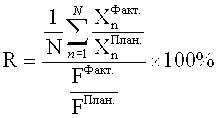 N - количество целевых индикаторов (показателей) Муниципальной программы; 
- плановое значение n-го целевого индикатора (показателя);
- значение n-го целевого индикатора (показателя) на конец отчетного года;
- плановая сумма финансирования по Муниципальной программы, предусмотренная на реализацию программных мероприятий в отчетном году;
- сумма расходов на реализацию Муниципальной программы на конец отчетного года.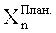 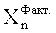 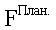 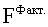 Для расчета комплексного показателя эффективности реализации Муниципальной программы используются целевые индикаторы (показатели), достижение которых предусмотрено в отчетном году.При значении комплексного показателя эффективности реализации Муниципальной программы свыше 80 процентов эффективность реализации Муниципальной программы признается высокой, при значении 80 процентов и менее - низкой.Оценка эффективности реализации Муниципальной программы осуществляется ежегодно муниципальным заказчиком Муниципальной программы путем установления степени достижения ожидаемых результатов, а также путем сравнения текущих значений индикаторов с их целевыми значениями.В случае несоответствия результатов выполнения Муниципальной программы системе показателей реализации Муниципальной программы бюджетные ассигнования на реализацию Муниципальной программы могут быть в установленном порядке сокращены администрацией сельского поселения Старая Рачейка.Приложение 1 к муниципальной программе сельского поселения Старая Рачейка муниципального района Сызранский  «Осуществление материально-технического и транспортного обеспечения деятельности администрации сельского поселения Старая Рачейка  муниципального района Сызранский Самарской области на 2015-2017 годы» Основные мероприятия Муниципальной программыНаименование муниципальной программымуниципальная программа сельского поселения Старая Рачейка муниципального района Сызранский  «Осуществление материально-технического и транспортного обеспечения деятельности администрации сельского поселения Старая Рачейка муниципального района  Сызранский Самарской области на 2015-2017 годы» (далее – Муниципальная программа)Дата принятия решения о разработке муниципальной программы22.12.2014г. Ответственный исполнитель муниципальной программыадминистрация сельского поселения Старая Рачейка муниципального района Сызранский Самарской области (далее – администрация)Соисполнители муниципальной программыпри реализации мероприятий Муниципальной программы соисполнители не предусмотреныУчастники муниципальной программыОтсутствуют Цель муниципальной программыорганизационное, транспортное, хозяйственное, материально-техническое обеспечение деятельности администрации сельского поселения Старая Рачейка на основе комплекса работ и услуг по совершенствованию материально-технического и транспортного обеспеченияЗадачи муниципальной программыобеспечение стабильного снабжения работников администрации материально-техническими ресурсами;обеспечение бесперебойного транспортного обслуживания администрации;сокращение затрат на материально-техническое снабжение и транспортное обеспечение.Этапы и сроки реализации муниципальной программы2015-2017 годыМуниципальная программа реализуется в один этап.Показатели (индикаторы)муниципальной программы1.обеспеченность работников органов администрации транспортом;2.обеспеченность работников администрации оргтехникой;3.материально – техническое обеспечение деятельности администрации. Перечень подпрограммМуниципальная программа не содержит подпрограммОбъем бюджетных ассигнований муниципальной программыРеализация Муниципальной программы осуществляется за счет средств бюджета сельского поселения Старая Рачейка. Общий объем финансирования по Муниципальной программе составляет 718707рубль 42 коп., в том числе по годам:в 2015 году – 286507 рубль 42 коп.;в 2016 году – 211600 рублей;в 2017 году – 220600 рублей.Ожидаемые результаты реализации муниципальной программыРеализация программных мероприятий позволит получить высокий социально-экономический эффект посредством повышения эффективности деятельности администрации.Ожидаемыми результатами реализации Муниципальной программы являются:1.обеспеченность работников администрации транспортом;2.обеспеченность работников администрации оргтехникой;3.материально – техническое обеспечение деятельности администрации. № п/пНаименование мероприятияОбъем финансирования по годам, руб.Объем финансирования по годам, руб.Объем финансирования по годам, руб.Объем финансирования по годам, руб.№ п/пНаименование мероприятия201520162017Всего1.Приобретение топлива для автомобилей1460001100001120003680002.Техническое обслуживание автомобилей (ремонт, з/части)43713,42240002800095713,423Страхование автомобилей3668,073600360010868,074Обеспечение телефонной связью и Интернетом3576634000350001047665Техническое обслуживание и ремонт вычислительной техники, заправка картриджей9931,93120001400035931,936Обслуживание программ, приобретение и продление лицензий474282800028000103428ИТОГО286507,42211600220600718707,42